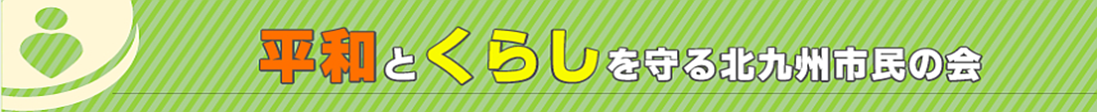 第27回　幹事会2019.5.161　活動経過（第26回2018.10.2～第27回2019.5.16）10/02 Tue　市民の会第26回幹事会　18：30　戸畑生涯学習センター10/03 Wed　市民の会事務局会議　10：00～11：00　市民の会事務所
10/05 Fri　316回さよなら原発金曜行動　「平和ネット・安倍9条改憲NO！実行委員会」10/10 Wed　地域経済研究会　14：00　福岡県自治研事務所
10/11 Thu　政治確認団体結成への呼びかけ人会議　18：30　リーセントホテル
10/12 Fri　317回さよなら原発金曜行動　18：00～19：00　小倉駅デッキ
10/13 Sat　第１法律事務所50周年記念祝賀会10/14 Sun　福岡県自治労連定期大会　13：30　生涯学習総合センター
10/15 Mon 　企画運営委員会　18：30　市民の会事務所
10/17 Wed　区民の会・市民の会合同会議　10：00～12：00　戸畑生涯学習センター
10/18 Thu　「平和ネット・安倍9条改憲NO！実行委員会」　小倉タイムスを支援する会　10/19 Fri　318回さよなら原発金曜行動平和ネット定例19日行動新日鉄八幡うたう会10/20 Sat　第２回市民運動交流会　北九州女性の会学習会10/21 Sun　赤旗まつり　舞鶴公園　10/26 Fri　政治確認団体結成への第1回準備会319回さよなら原発金曜行動10/27 Sat 大手町病院健康まつり
10/29 Mon　「くらしと福祉」編集委員会　10：00　医福研
11/02 Fri　320回さよなら原発金曜行動　18：00～19：00　小倉駅デッキ
11/03 Sat　平和ネット野党対話集会　14：00　ムーブ大セミナー室
11/05 Mon　第1回政策委員会　10：00　医福研
11/07 Wed　市民の会事務局会議　10：00～11：00　市民の会事務所
11/08 Thu　八幡市民会館の活用を求める連絡会：出前講演　大谷市民センター
11/09 Fri　321回さよなら原発金曜行動　18：00～19：00　小倉駅デッキ
11/12 Mon　第2回政策委員会　13：30　医福研
11/13 Tue　政治確認団体結成第2回準備会　18：30　ムーブ大セミナー室
11/15 Thu　第1回広報委員会　13：00　医福研
11/16 Fri　322回さよなら原発金曜行動　福岡県弁護士会主催　憲法講座Vol211/17 Sat　中村敦夫「線量計が鳴る」上演　14：00　子どもの館
11/18 Sun　手をつなぐ会主催：秋の共育集会「学力テストは誰のため何のため」
11/19 Mon　第3回政策委員会　10：00　医福研
11/20 Tue　永田浩一氏記者会見　16：00　市政記者クラブ
11/21 Wed　区民の会・市民の会協議会　10：00～12：00　戸畑生涯学習センター
11/23 Fri　福岡県人権問題研究集会わかまつ九条の会14周年記念さよなら原発金曜行動　11/24 Sat　「笑顔と希望の北九州市をつくる会」結成のつどい「平和資料館基本計画」11/26 Mon　「くらしと福祉」編集委員会「笑顔と希望の会」事務局会議　18：00
11/27 Tue　「笑顔と希望の会」第1回拡大幹事会　18：30　ムーブ大セミナールーム
11/28 Wed　憲法ネット事務局会議　12：30～13：30　小倉東法律事務所
11/29 Thu　第2回広報委員会　13：00　医福研
11/30 Fri　324回さよなら原発金曜行動　18：00～19：00　小倉駅デッキ12/01 Sat　憲法共同センター総会・講演：五十嵐仁氏14：00レインボープラザ地下1F
12/02 Sun　「笑顔と希望の会」事務所開き「城野遺跡公園を実現する会」講演会12/04 Tue　3.11さよなら原発北九州集会実行委員会　映画「沖縄スパイ戦史」12/06 Thu　平和ネット安倍改憲NO実行委員会　18：30　生涯学習総合センター
12/07 Fri　「笑顔と希望の会」事務局会議「北九州女性の会」学習会　原発金曜行動　12/10 Mon　第4回政策委員会　16：00　医福研
12/11 Tue　「笑顔と希望の会」第2回拡大幹事会　18：30　事務所
12/13 Thu　各区事務局会議　13：00　 
12/14 Fri　第5回政策委員会16：00　医福研　326回さよなら原発金曜行動　　　12/15 Sat　憲法市民講座　福岡県弁護士会北九州部会　入場無料
12/17 Mon　第3回広報委員会　13：00　医福研
12/18 Tue　八幡市民会館の活用を求める連絡会　13：30　大谷市民センター
12/19 Wed　地域経済研究会　14：00　県自治体問題研究所
12/21 Fri　327回さよなら原発金曜行動　18：00～19：00　小倉駅デッキ
12/22 Sat　「笑顔と希望の会」大市民集会　14：00　国際会議場
12/25 Tue　「くらしと福祉」編集委員会　　第3回事務局会議　18：30　事務所
12/27 Thu　「笑顔と希望の会」総合政策記者会見　16：00　市政記者室
2019年01/05 Sat　常駐事務局会議　10：00　事務所
01/08 Tue　第3回幹事会　18：30　事務所
01/10 Thu　青年企画「私の１票でどうなるの？永田さんに聞いてみよう」01/11 Fri 北九州地区労連旗開きさよなら原発金曜行動・北九州集会実行委員会　01/12 Sat　「女性の会」決起集会　北九州市長選挙公開討論会01/13 Sun　北九州市長選挙告示　永田浩一候補出発式　01/14 Mon　常駐事務局会議　　第４回幹事・事務局合同会議　01/16 Wed　働く者の決起集会　18：30～20：30　生涯学習総合センター３Ｆホール
01/18 Fri 小倉北区市議補選告示　10：00出発式　329回さよなら原発金曜行動　01/19 Sat 平和ネット１９日定例行動　14：00～15：00　リバーウォーク
01/20 Sun　常駐事務局会議　　第5回幹事・事務局合同会議　01/25 Fri 330回さよなら原発金曜行動　18：00～19：00　小倉駅デッキ
01/27 Sun 北九州市長選挙、小倉北区市議補選
01/28 Mon　「くらしと福祉」編集委員会10：00　医福研02/01 Fri　331回さよなら原発金曜行動　さよなら原発北九州集会実行委員会02/02 Sat　3000万署名　11：00　小倉駅
02/05 Tue　第6回幹事会（総括会議）18：30　ムーブ　大セミナールーム　5F
02/06 Wed　市民の会事務局会議　のびのび選挙学習会国民救援会北九州総支部
02/08 Fri　332回さよなら原発金曜行動　18：00～19：00　小倉駅デッキ
02/09 Sat　３０００万署名　11：00　小倉駅
02/15 Fri　333回さよなら原発金曜行動　　　さよなら原発北九州集会実行委員会　02/16 Sat　志位和夫講演会　14：00　ソレイユホール３０００万署名　11：00　小倉駅
02/19 Tue　平和ネット総会　18：00　ムーブ5Ｆ大セミナールーム
02/22 Fri　334回さよなら原発金曜行動　18：00～19：00　小倉駅デッキ
02/23 Sat　憲法ネット学習会ＤＶＤ鑑賞　　３０００万署名　11：00　小倉駅
02/25 Mon　「くらしと福祉」編集委員会10：00　医福研
02/27 Wed　市民の会事務局会議　10：00　市民の会事務所
03/01 Fri　335回さよなら原発金曜行動　18：00～19：00　小倉駅デッキ
03/02 Sat　３０００万署名　11：00　小倉駅
03/07 Thu　平和ネット安倍改憲NO実行委員会　18：00　生涯学習総合センター
03/08 Fri　市職労退職者をはげます集い　　336回さよなら原発金曜行動03/09 Sat　３０００万署名　11：00　小倉駅
03/10 Sun　さよなら原発！3.10北九州集会　勝山公園12:50集会14：30パレード
03/15 Fri　337回さよなら原発金曜行動　18：00～19：00　小倉駅デッキ
03/16 Sat　沖縄県民投票の黙殺を許さない！辺野古新基地建設反対！北九州集会03/17 Sun　3.17福岡県集会「憲法が生きる未来を！」13：00冷泉公園14：40デモ
03/20 Wed　区民の会・市民の会事務局合同会議　10：00　生涯学習総合センター
03/21 Thu　県知事選告示
03/22 Fri　338回さよなら原発金曜行動　18：00～19：00　小倉駅デッキ
03/23 Sat　３０００万署名　11：00　小倉駅
03/28 Thu　県議選告示
03/29 Fri　「くらしと福祉」編集委員会　339回さよなら原発金曜行動03/30 Sat　３０００万署名　11：00　小倉駅04/02 Tue　小池晃書記局長来援　　戦争展第２回実行委員会04/03 Wed　市民の会事務局会議　10：00　市民の会事務所
04/05 Fri　340回さよなら原発金曜行動18：00～19：00　小倉駅デッキ
04/07 Sun 県知事・県議選投開票
04/09 Tue　北九州憲法ネット事務局会議　12：00　小倉東法律事務所
04/12 Fri　平和ネット3000万署名実行委員会　341回さよなら原発金曜行動04/17 Wed　市民の会事務局会議　10：00　市民の会事務所
04/19 Fri　342回さよなら原発金曜行動　北九州平和ネット19日行動04/21 Sun　統一地方選挙後半戦投開票
04/23 Tue　平和ネット実行委員会　18：00　生涯学習総合センター
04/24 Wed　地域経済研究会　14：00　県自治研 　さよなら原発北九州集会実行委員会　04/25 Thu　 企画運営委員会　18：30　市民の会事務所
04/26 Fri　343回さよなら原発金曜行動　　第３回戦争展実行委員会　05/01 Wed　北九州統一メーデー 10:00 勝山公園
05/02 Thu　「くらしと福祉」編集委員会　10：00　医福研
05/03 Fri　北九州憲法集会　平和ネット集会・パレード　　344回さよなら原発金曜行動05/08 Wed　市民の会事務局会議　　北九州憲法ネット事務局会議　05/10 Fri　345回さよなら原発金曜行動18：00～19：00　小倉駅デッキ
05/12 Sun　野依勇武さんが語る「改元と憲法・私たちの暮らし」13：30
05/16 Thu　笑顔と希望の会第7回幹事会　市民の会第27回幹事会2　活動総括と今後の課題この間の活動は、永田候補を擁立し闘った市長選挙が中心でした。安倍内閣追随、大型開発事業に手を染め、市民の声を聞かない北橋市政に変わる、新しい市政を実現するために奮闘しました。選挙活動を通じて、私たちは、日ごろから市政を学び、市民のための市政はどうあるべきかの研究や政策提言能力をつけることや、区民の会を日常的な市民要求運動として取り組み広めていくことの大切さを痛感した。「市民の会」は、福祉、医療、教育最優先の市政をつくること、大企業偏重の市政から、地域循環型経済にかえ、地元中小企業が輝く市政をつくるという長期的な基本課題の実現を目指していかなければならない。3　活動方針「市民の会」の基本課題を果たしていくために、以下に掲げるような具体的な活動方針を実施していく会員全員が市政について学び合い、市政や市民の生活状況について分析、調査し、市民の立場に立つ政策提案能力を蓄積していくことを基本課題として市民講座を軸に様々に学び合う企画を実施していく。市民講座は、2か月に一度開催し、当面以下のテーマでの実施を予定している。青年の生き方をめぐる青年企画シンポ、北九州教育行政、市民運動交流会、公共施設マネジメントなど。各区民の会の取り組みを市民の会活動の基本にし、日常的な区民の会活動、運動を展開していくことを目指す。市民の会・区民の会合同会議を定期化し、各区民の会の交流を深める。当面は、小倉南区民の会と小倉北区民の会の結成を重点課題とする。各区の具体的な街づくりは、各区の住民自治組織で行政との協力・共同で進められていくべきものである。北九州における新しい青年運動の可能性を確信し、「北九州市民の会」青年部の結成を目指していきたいものです。KOHO青年の市長選挙における新しい広報活動やメーデーに参加した健和会新入職の若い息吹、福建労はじめ青年労働組合員の生き生きした活動に励まされます。具体的な取り組みとして、第11回市民講座として、「若者の生き方、働き方をめぐるシンポジューム」を9月に開催する取り組みが進んでいます。また、市民の会HPを若者がアクセスするように刷新する取り組みがＫＯＨＯ青年グループによって取り組まれようとしています。このような青年の取り組みから始めて、北九州市民の会の活動の中心に青年が推進役になるような市民の会を目指していきたい市民の会ニュースは好評を得ていますが、より改善をめざし、これを軸に日常的な北九州の市民運動の交流が市民の会の広報活動によって保証されるようにＨＰの充実・改善を追求する。特に、現代青年が市民運動に参加し、広まっていくためには、市民の会青年会員によるＩＴを活用した新しい広報活動・組織活動が決定的役割を果たしていくことになります。4　会計報告（決算報告・会計監査・予算案報告）